Shapes of SupportLike Job we all need friends and family members to whom we can turn in our times of pain and sorrow. Fortunately our support comes in all shapes and sizes! Use these fill-in-the-blank statements to think about the people to whom you turn in times of need. If you can think of more than one person to put in the blank, write them both down! Remember all the people in your support system: parents, friends, teachers, siblings, trusted adults, doctors, other family members, and so on. Who else?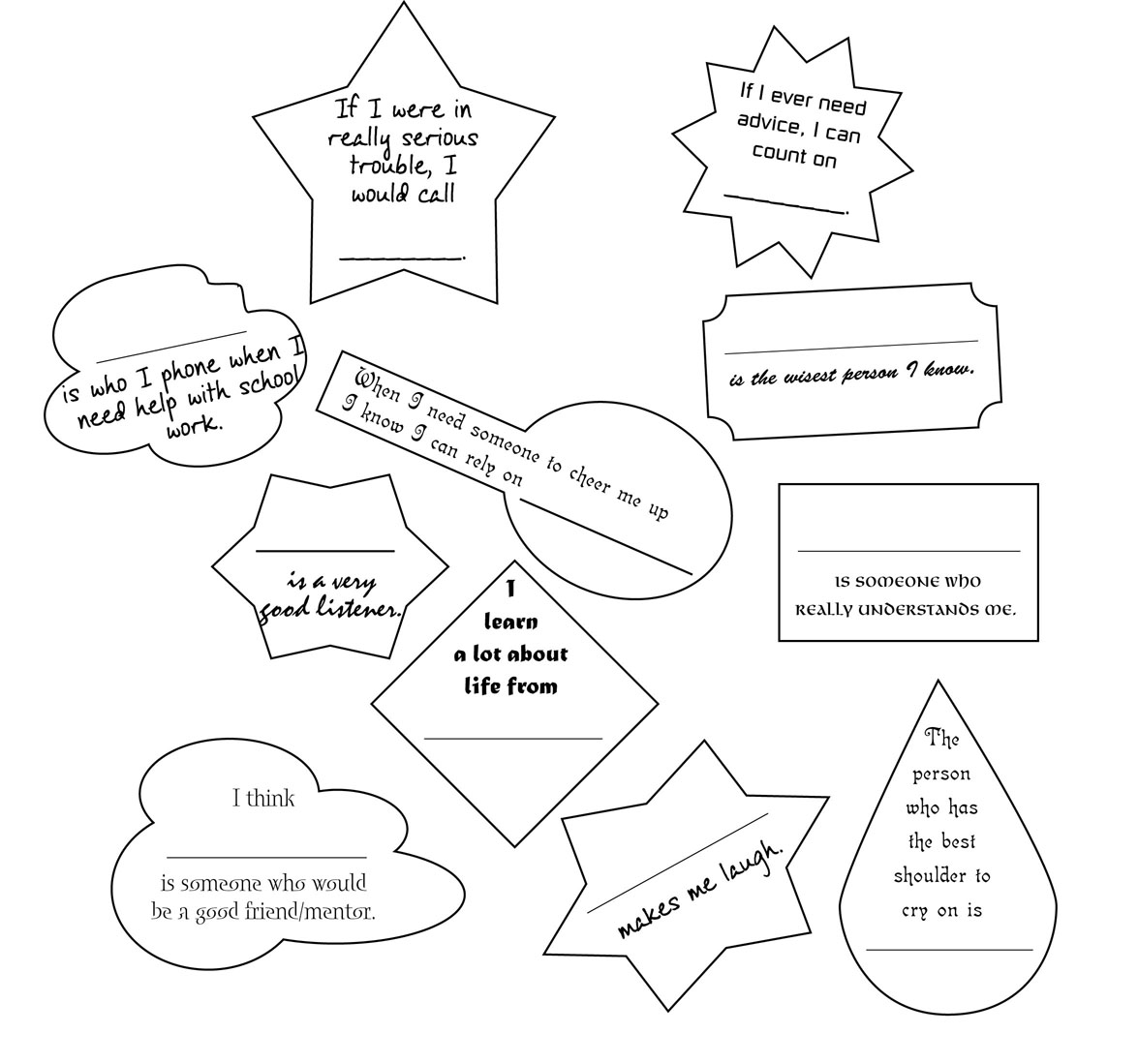 